 ZAŁĄCZNIK NR 1ZGODA RODZICÓW/OPIEKUNÓW PRAWNYCHna udział dziecka w projekcie„ SPOT and STOP Emotional School Dropout”		program Erasmus+ / Wymiana młodzieży – Akcja KA105 			nr wniosku  2020-1-TR01-KA229-093405_6WYRAŻAM ZGODĘ na udział mojego syna/córki …………………….…………………………………………… klasa ………………….…….. w projekcie Erasmus+ „ SPOT and STOP Emotional School Dropout” realizowanym przez Szkołę Podstawową nr 13 im. Kornela Makuszyńskiego w Starachowicach.Oświadczam, iż zapoznałam/zapoznałem się z założeniami programu Erasmus+ (www.erasmusplus.org.pl), Regulaminem udziału w projekcie Erasmus+„ SPOT and STOP Emotional School Dropout”,  w tym również z punkt 4 /Regulamin wyjazdu zagranicznego/Wyrażam, zgodę na przetwarzanie danych osobowych w związku z działaniami dotyczącymi projektu.     …………………  …………………………………………………                                              Data 			Podpisy rodziców / opiekunów prawnychZałącznik nr 2				OŚWIADCZENIE O WYRAŻENIU ZGODY NA PRZETWARZANIE DANYCH OSOBOWYCH ORAZ WYKORZYSTANIE WIZERUNKU W związku z moim przystąpieniem /mojego dziecka/ do udziału w projekcie Erasmus+  „SPOT and STOP  Emotional School Dropout” realizowanym przez Szkołę Podstawowa nr 13 im. Kornela Makuszyńskiego w Starachowicach, oświadczam, iż: Zgodnie z art. 7 rozporządzenia Parlamentu Europejskiego i Rady (UE) 2016/679 z dnia 27 kwietnia 2016 r. w sprawie ochrony osób fizycznych w związku z przetwarzaniem danych osobowych i w sprawie swobodnego przepływu takich danych oraz uchylenia dyrektywy 95/46/WE (ogólne rozporządzenie o ochronie danych), zwanego dalej „RODO”, niniejszym wyrażam zgodę na gromadzenie i przetwarzanie moich danych osobowych/danych osobowych mojego dziecka/, przez Administratora tj.Szkoła Podstawowa nr 13 im. Kornela Makuszyńskiego w Starachowicach, w zakresie niezbędnym do realizacji, ewaluacji, kontroli, monitoringu oraz sprawozdawczości ww. Projektu. 2. Dane osobowe moje /mojego dziecka/ w zakresie wskazanym przez realizatora Projektu podaję dobrowolnie, mając świadomość, że odmowa ich podania jest równoznaczna z brakiem możliwości udzielenia wsparcia w ramach Projektu. 3. Wyrażam zgodę na fotografowanie oraz nagrywanie mojej osoby /mojego dziecka/ podczas realizacji ww. Projektu. 4. Wyrażam zgodę na umieszczanie i udostępnianie wizerunku mojej osoby /mojego dziecka/ w dokumentacji zdjęciowej i/lub filmowej i/lub audiowizualnej z realizacji Projektu na: a. stronie internetowej oraz portalu społecznościowym (Facebook SP13 w Starachowicach jako realizatora ww. Projektu),b. we wszelkich publikacjach tradycyjnych i elektronicznych dotyczących realizacji ww. Projektu, c. innych istotnych z punktu widzenia realizacji ww. Projektu.          5. Zostałam/-em pouczona/-y o przysługujących mi uprawnieniach w zakresie możliwości wglądu do gromadzonych moich danych osobowych /danych osobowych mojego dziecka/, ich uzupełniania, uaktualniania oraz żądania sprostowania w razie stwierdzenia, że dane te są niekompletne, nieaktualne lub nieprawdziwe, usunięcia, ograniczenia przetwarzania, do przenoszenia danych, wniesienia sprzeciwu, do cofnięcia zgody w dowolnym momencie bez wpływu na zgodność z prawem przetwarzania, którego dokonano na podstawie zgody przed jej cofnięciem. 6. Gdy uznam, iż przetwarzanie ww. danych osobowych przez Administratora narusza przepisy ogólnego rozporządzenia o ochronie danych osobowych z dnia 27 kwietnia 2016 r., mam prawo do wniesienia skargi do Prezesa Urzędu Ochrony Danych Osobowych. ……………	…………..…………….………………… Data		 Czytelny podpis rodzica/opiekuna prawnego ………….. 	.....................................................……Data		 Czytelny podpis uczestnika/uczestniczki projektu        Załącznik nr 3                                                                OŚWIADCZENIE                                                                  uczestnika projektu ……………………………………………………………………………………………………                                                   Imię i nazwisko uczestnika projektuW związku z moim przystąpieniem do udziału w projekcie Erasmus+ „ SPOT and STOP  Emotional School Dropout”realizowanym przez Szkołę Podstawową nr 13 im. Kornela Makuszyńskiego w Starachowicach, oświadczam, iż zapoznałam/em się z regulaminem udziału w projekcie i zobowiązuję się do jego przestrzegania.Miejscowość ……………...................Data …………Imię i nazwisko....................................... Załącznik nr 4Szkoła Podstawowa nr 13 im. Kornela Makuszyńskiego w StarachowicachFORMULARZ ZGŁOSZENIOWYdo udziału w mobilności do Burgos/ Hiszpanii/ w ramach projektu Erasmus+„ SPOT and STOP Emotional School Dropout”Imię i nazwisko………………………………………………Załącznik nr 5ZGODA RODZICÓW/OPIEKUNÓW PRAWNYCH na wyjazd dziecka w ramach projektu Erasmus+„ Emotional School Dropout”nr wniosku  2020-1-TR01-KA229-093405_6Wyrażam zgodę na udział mojego dziecka………………………………………………………………………..imię i nazwisko w wyjeździe do  Burgos/ Hiszpanii w terminie 17.10.2022  do 21.10. 2022.                                                        Przyjmuję do wiadomości, że podczas wyjazdu moje dziecko będzie pod opieką nauczycieli wyjeżdżających z nim oraz będzie realizowało program projektu.Uwagi dotyczące zdrowia dziecka (choroby przewlekłe i przyjmowane leki): ……………………………………………………………………………….…………………………...……………………….…….…………………………………………………………inne dolegliwości (omdlenia, częste bóle głowy, duszności, szybkie męczenie się, choroba lokomocyjna itd.): …………………………………………………………………………………………………………………………………………………………………………………………………alergie (leki, żywność, inne): …………………………………………………………………………………………………………………………………………………………………………………………………… Uwagi dotyczące szczególnych potrzeb żywieniowych dziecka: ……………………………………………………………………………………………………………………………………………………………………………………………………………………………………………………………………………………………………W razie zagrożenia życia dziecka zgadzam się na jego leczenie szpitalne, zabiegi diagnostyczne, operacje Oświadczam, że niniejszy dokument zawiera wszystkie znane mi informacje o dziecku, które mogą pomóc w zapewnieniu mu właściwej opieki podczas wyjazdu.Oświadczam, iż zapoznałam/zapoznałem się z założeniami programu Erasmus+ (www.erasmusplus.org.pl), Regulaminem udziału w projekcie Erasmus+ „Emotional School Dropout”, w szczególności z Regulaminem Wyjazdu Zagranicznego (punkt 4 Regulaminu Projektu). Wyrażam, zgodę na przetwarzanie danych osobowych w związku z działaniami dotyczącymi projektu  Data ……….………………………       Podpisy rodziców / opiekunów prawnych……………………………………………W przypadku rezygnacji syna/córki z wyjazdu bez podania istotnej przyczyny zobowiązujemy się do pokrycia koszów związanych z wydatkami poniesionymi na ten wyjazd . Dane osobowe kandydata/kandydatki1Imię i nazwisko uczestnika / uczestniczki :2Data i miejsce urodzenia:3PESEL: 4Seria i nr paszportu; data ważności: ( paszport musi być ważny jeszcze przez 6 miesięcy od daty wyjazdu)5Adres zamieszkania:6Nr telefonu uczestnika / uczestniczki:7E-mail uczestnika / uczestniczki:8Imię i nazwisko rodzica / opiekuna prawnego (A):9Numer telefonu komórkowego rodzica / opiekuna prawnego (A):10Adres e-mail rodzica / opiekuna prawnego (A):11Imię i nazwisko rodzica / opiekuna prawnego (B):12Numer telefonu komórkowego rodzica / opiekuna prawnego (B):13Adres e-mail rodzica / opiekuna prawnego (B)14Ocena z języka angielskiego semestralna/końcoworoczna15Ocena z zachowania semestralna/końcoworoczna16Wkład w projekt (należy wypisać wszystkie podjęte działania)Ojciec/ opiekun prawny Matka/ opiekun prawny Imię i nazwisko Telefon Adres e-mail Adres zamieszkania Podpisy Data Data Podpis Podpis 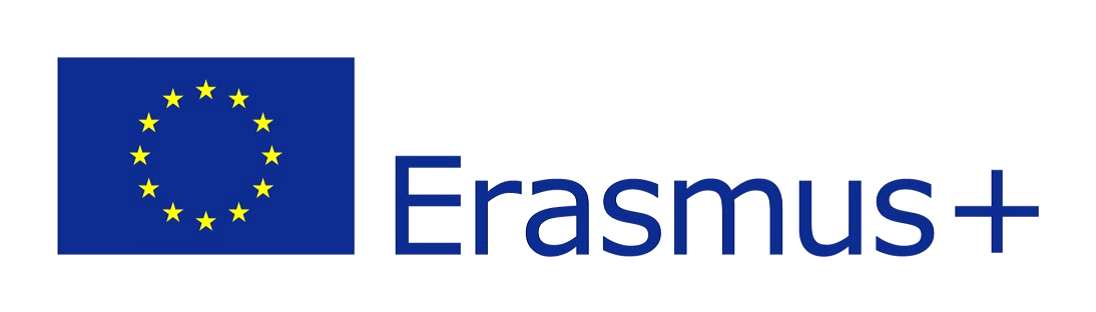 